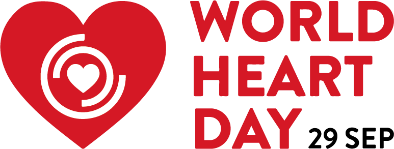 Un véritable « raz-de-marée » pour les maladies cardiaques provoquée par la COVID-19Genève, le 29 septembre 2020 – La pandémie de COVID-19 provoque un véritable « raz-de-marée » pour le cœur, prévient la Fédération mondiale du cœur (FMC) à l’occasion de la Journée mondiale du cœur. Trois facteurs principaux contribuent à ce phénomène. Tout d’abord, les personnes atteintes de la COVID-19 et de maladies cardiaques figurent parmi celles qui présentent le plus grand risque de décès et de développement de pathologies graves. Ensuite, après la contamination par le virus, le cœur pourrait être affecté négativement même chez les personnes sans maladie cardiaque antérieure, ce qui pourrait entraîner des dommages à long terme. Enfin, la peur du virus a déjà provoqué une forte diminution des visites à l’hôpital des patients atteints de maladies cardiaques pour les soins habituels et d’urgence. Cette Journée mondiale du cœur ne ressemble à aucune autre. La santé publique est au premier plan alors que les sociétés font face aux défis de la pandémie de COVID-19 et au coût physique, émotionnel et économique qu’elle a causé. La COVID-19 a entraîné près d’un million de décès cette année. À titre de comparaison, on estime que 17,8 millions de personnes sont mortes de maladies cardiovasculaires en 2017. Alors que les patients évitent les hôpitaux de peur de contracter le virus, leur santé est encore plus compromise.La FMC a pour objectif unique de rassembler la communauté mondiale de la santé afin de combattre les maladies cardiovasculaires. Cette année, nous demandons aux individus, aux communautés et aux gouvernements « d’utiliser cœur » pour faire de meilleurs choix pour la société, nos proches et nous-mêmes. L’appel à l’action intitulé « Utilisez cœur » consiste à utiliser nos compétences, notre influence et notre compassion pour combattre la première cause de mortalité dans le monde : les maladies cardiovasculaires. Compte tenu de la situation actuelle, la FMC appelle également à la reconnaissance et à la protection urgente des professionnels de santé en première ligne.   La professeure Karen Sliwa, présidente de la FMC, a déclaré : « En cette période difficile, il est primordial que nous prêtions une attention particulière à ceux qui présentent le plus de risques de complications suite à la COVID-19 et que nous comprenions mieux comment le virus affecte le cœur de personnes n’ayant pas d’autres problèmes de santé. La COVID-19 a provoqué un véritable « raz-de-marée » : les personnes souffrant de maladies cardiovasculaires se trouvent dans une situation critique et celles à risque ne consultent pas pour obtenir le traitement dont elles ont besoin afin de garder leur cœur en bonne santé. Le cœur et l’ensemble du système vasculaire sont en danger et nous devons agir maintenant. Nous n’avons pas connu d’événement mondial de cette ampleur depuis des décennies. Nous avons aujourd’hui une occasion unique de nous rassembler, de mobiliser nos compétences et d’utiliser notre cœur pour agir. »Les maladies cardiovasculaires sont liées à de nombreuses causes : tabagisme, diabète, hypertension artérielle, obésité ou pollution atmosphérique. Pour lutter contre celles-ci, la FMC appelle non seulement à un changement des comportements individuels, mais aussi à un changement sociétal. L’équité étant au cœur du travail de la FMC, il est essentiel que les soins de santé, une alimentation saine et un mode de vie sain deviennent accessibles et abordables pour tous. Pour résoudre ces problèmes, les gouvernements et les communautés peuvent notamment mettre en œuvre des réglementations concernant les produits malsains tout en créant des environnements sains.  Étude mondiale de la FMC sur les maladies cardiovasculaires et la COVID-19Afin de mieux comprendre la relation entre les maladies cardiovasculaires et la COVID-19, la FMC a entrepris une étude mondiale qui vise à mieux décrire les résultats cardiovasculaires et à identifier les facteurs de risque cardiovasculaire associés aux complications graves et à la mort chez les patients hospitalisés atteints de la COVID-19. Cette étude est déjà en cours en Afrique du Sud, en Argentine, en Bosnie-Herzégovine, au Brésil, au Ghana, en Inde, en Iran, au Japon, au Kenya, au Nigéria, au Pakistan, au Portugal et au Soudan. Des données préliminaires devraient être publiées à la fin de l’année 2020, et une analyse complète en 2021. Les hôpitaux du monde entier se préparent actuellement à commencer le recrutement des patients pour l’étude et de nombreux autres pays se joindront à l’étude dans les mois à venir.La « Discussion à cœur ouvert la plus urgente au monde » – Série de tables rondes sur les changements d’ordre comportemental et sociétalÀ l’occasion de la Journée mondiale du cœur, la FMC lancera également la « Discussion à cœur ouvert la plus urgente au monde », une série de débats axés sur la manière de déclencher des changements d’ordre comportemental et sociétal afin de combattre les maladies cardiovasculaires. Pour de nombreuses personnes, la prévention des maladies cardiovasculaires est une question de changement de comportement. Pourtant, il n’y a rien de plus difficile que de changer les comportements personnels et sociétaux, et, par conséquent, de provoquer un changement durable. Composés d’experts de plusieurs disciplines, les débats chercheront à mettre en lumière des idées concernant les déclencheurs et les obstacles au changement de comportement et la façon dont cela se manifeste dans les sociétés. La première de cette série de tables rondes sera diffusée en direct le 29 septembre 2020, et d’autres suivront au cours de l’année à venir. Pour participer à la première discussion en direct qui aura lieu dans le cadre de la série de tables rondes « Discussion à cœur ouvert la plus urgente au monde » de la FMC le mardi 29 septembre à 15 h CET, veuillez vous inscrire ici : https://crm.world-heart-federation.org/civicrm/event/register?reset=1&id=7. Vous pouvez également visionner la discussion en direct sur Twitter @worldheartfed ou en cliquant ici : https://twitter.com/worldheartfed.Participer à la Journée mondiale du cœurCompte tenu des restrictions imposées aux rassemblements sociaux en raison de la COVID-19, la plupart des activités mises en place par la FMC pour la Journée mondiale du cœur auront lieu en ligne. Pour en savoir plus et participer, rendez-vous sur http://worldheartday.org.# # #À propos de la Journée mondiale du cœurLa Journée mondiale du cœur est célébrée chaque année le 29 septembre afin de sensibiliser et mobiliser l’action internationale contre les maladies cardiovasculaires, la principale cause de décès au monde. Les individus, les gouvernements et l’ensemble de la communauté cardiovasculaire, réunis par cette initiative mondiale, prennent part à des activités amusantes, sensibilisent le public et défendent l’accès universel à la prévention, à la détection et à la prise en charge des maladies cardiovasculaires. Pour plus d’informations, rendez-vous sur http://worldheartday.org. À propos de l’étude sur la COVID-19 et de l’inclusion dans cette étude L’étude de la FMC sur la COVID-19 et les maladies cardiovasculaires et a été lancée plus tôt cette année afin de mieux comprendre la relation entre la COVID-19 et les maladies cardiovasculaires. La FMC a invité ses membres à identifier et à approuver les hôpitaux ou autres établissements médicaux (centres de recrutement) traitant les patients atteints de la COVID-19 dans leurs pays respectifs. Il s’agit d’une étude de cohorte prospective mondiale ; chaque centre participant recrute entre 50 et 200 patients ayant contracté la COVID-19. Le nombre de sites pouvant participer est illimité. Pour plus d’informations, contactez Lana Raspail à l’adresse lana.raspail@worldheart.org.À propos de la Fédération mondiale du cœurLa Fédération mondiale du cœur (FMC) est une organisation faitière qui représente la communauté cardiovasculaire mondiale et rassemble des groupes de patients, de médecins et de scientifiques. La FMC influence les politiques et partage ses connaissances pour promouvoir la santé cardiovasculaire pour tous. La FMC relie la communauté cardiovasculaire, s’appuie sur des données scientifiques pour influencer les décideurs politiques et favorise les échanges d’informations et de connaissances pour préserver la santé cardiaque de tous. Pour plus d’informations, rendez-vous sur https://www.world-heart-federation.org. Contact médiaBorjana Pervan
Directrice des communications
Fédération mondiale du cœur
Borjana.pervan@worldheart.org 